Fort Hunter Free Library Board of TrusteesMonthly Board Meeting AgendaFebruary 21, 2022The regular monthly meeting of the Board of Trustees of the Fort Hunter Free Library was called to order at 6:30 pm by President Beverly Osborne. Members present were Ava Douglass, Barbara Lampkin, Sue Nacco, Beth Osborne, Beverly Osborne, Kara Travis. Gordon Schaufelberg, Sue Summerfield, & Lynn Wendell were excused.Gordon Schaufelberg told Pres. Bev Osborne of his request to resign his position on the Library Board.The resignation of Gordon Schaufelberg is accepted with regrets by the members of the Board.Motion to accept the resignation of Gordon Schaufelberg: Barbara Lampkin, Kara Travis.Secretary Report: The minutes for the Annual Meeting held on January 10 were emailed to members prior to the meeting. One correction: Lynn Wendell needs to be added to the attendees. The minutes for the regular Board meeting held on January 10 were also emailed to members prior to the meeting. One correction: Lynn Wendell needs to be added to the attendees. Motion to approve both sets of minutes, with corrections: Susan Nacco, Barb Lampkin seconded.Motion Carried.Treasurer’s Report:We have received the $12,000 grant form Fonda-Fultonville Central School. We are still waiting on the $10,000 voucher from the Town of Florida.Treasurer’s Report was emailed prior to the meeting. Treasurer’s Report has been filed for audit.Old Business:95th Birthday – David Brooks from the Schoharie Crossing Historic Site had reached out to the library about having joint programming this year. Bev suggested having a joint program that would help celebrate the library’s birthday. David was enthusiastic and will coordinate a meeting. Pie for Breakfast – being held on Sunday, March 13, 9:00 am – 12:00 pm. Bev will call Stewarts to see if we can get 6 breakfast pizzas and perhaps coffee donated. Sue N., Barb, Bev, and Kara have both committed to bringing (or buying) 2 pies. Beth is going to get 2 cream pies from CPs Restaurant in Hagaman. Cost is $10 for adult, $5 for 12 and under. It is already on the website. Set up will be at 8:00 am.Baskets for the Mother’s Day Raffle need to be at the library by April 11.National Library Week is April 3-9. We need to come up with ways to celebrate the Library’s birthday along with National Library Week. New BusinessKara discovered that she doesn’t have the appropriate permissions with Fidelity to make financial transactions. She needs a Board Resolution for the Fidelity Account allowing her to do so. (Board Resolution attached to these minutes.)Barbara Lampkin made a motion for the Board to make a resolution allowing Kara to make financial transactions with the Fidelity Account; seconded by Susan Nacco. All in favor, Motion passed.Revision of Library By-Laws:Per instructions from Eric Trahan, we need to change Article 5, Section 1 of the By-laws to change the number of allowed Trustees from “5 to 15” to “no more than 11”.Motion to accept revised By-Laws: made by Kara, seconded by Ava.Accepted by the Board of Trustees on Feb. 21, 2022.Bev is currently putting together a Policy Manual that will include all Library policies in one place. She will send the manual electronically before the next meeting so that everyone can start reading them.First Amendment Audits:Bev, Ava, Judi, and Letah met with Mary Carrier of MVLS to discuss the library website and discuss possible future training opportunities for Board members and staff.Library is working on a collaboration with the Town of Florida veterans in honor of the 50th anniversary of the Vietnam war. Anniversary is March 29.Board Book of the Month for February is Lynn. Next month is Ava.Director’s Report:The Director’s Report was emailed prior to the meeting.Barb made motion to adjourn the meeting.Sue N. seconded.Meeting closed at 7:20 pm.Respectfully submitted,/Beth Osborne/Beth Osborne, SecretaryCertified Copy of Certain Resolutions Adopted by the Board of Trustees of the Fort Hunter Free Library Whereby the Establishment and Maintenance of Trading Accounts Have Been AuthorizedFidelity Brokerage Business Account CertificationFort Hunter Free Library167 Fort Hunter Road, Amsterdam NY 12010RESOLVED: FIRST:  That the individual(s) listed on this form hereby are authorized and empowered, for and on behalf of this Business (herein called the “Business”), to establish, maintain, and act on this account (which may be a margin account), and each of them hereby   is authorized and empowered for and on behalf of this Business, with Fidelity Brokerage Services LLC and its affiliates (collectively “Fidelity”) for the purpose of purchasing, investing in, or otherwise acquiring, selling (including short sales), possessing, transferring, exchanging, or otherwise disposing of, or turning to account of, or realizing upon, and generally dealing in and with any and all forms of securities including, but not by way of limitation, shares, stocks, bonds, debentures, notes, scrip, participation certificates, rights to subscribe, options, warrants, certificates of deposit, mortgages, evidences of indebtedness, commercial paper, certificates of indebtedness and certificates of interest of any and every kind and nature whatsoever, secured or unsecured, whether represented by trust, participating and/or other certificates, or  otherwise. The fullest authority at all times with respect to any such commitment or with respect to any transaction deemed by any of the said officers and/or agents to be proper in connection therewith is hereby conferred, including authority (without limiting the generality of the foregoing) to give instructions (whether oral, written, electronic, or otherwise) to Fidelity with respect to said transactions; to borrow money and securities and to borrow such money and securities from or through Fidelity, and to secure repayment thereof with the property of the Business; to bind and obligate the Business to and for the carrying out of any contract, arrangement, or transaction that shall be entered into by any such officer and/or agent for and on behalf of the Business with or through Fidelity; to pay by checks and/or drafts drawn upon the funds of the Business such sums as may be necessary in connection with any of the said accounts; to deliver securities and contracts to Fidelity; to deliver securities to and deposit funds with Fidelity; to order the transfer or delivery of securities to any other person whatsoever, and/or to order the transfer of record of any securities, to any name selected by any of the said officers or agents; to affix the corporate seal to any documents or securities to any name selected by any of the said officers or agents; to affix the corporate seal to any documents or agreements, or otherwise; to endorse any securities and/or contracts in order to pass title thereto; to direct the sale or exercise of any rights with respect to any securities; to sign for the Business all releases, powers of attorney, and/or other documents in connection with any such account, and to agree to any terms or conditions to control any such account; to direct Fidelity to surrender any securities to the proper agent or party for the purpose of effecting any exchange or conversion, or for the purpose of deposit with any protective or similar committee, or otherwise; to accept delivery of any securities; to appoint any other person or persons to do any and all things that any of the said officers and/or agents are hereby empowered to do, and generally to do and take all action necessary in connection with the account, or considered desirable by such officer and/or agent with respect thereto. SECOND:  That Fidelity may deal with any and all of the persons directly or indirectly empowered by the foregoing resolution, as though they were dealing with the Business directly. THIRD:  That the officers of the Business be and hereby are authorized, empowered, and if requested by Fidelity, directed to certify: (a)    a true copy of these resolutions; (b)    specimen signatures of each and every person by these resolutions empowered; (c)    a certificate (which, if required by Fidelity, shall be supported by an opinion of the general counsel of the Business, or other counsel satisfactory to Fidelity) that the Business is duly organized and existing, that its operating documents empower it to transact the business by these resolutions defined, and that no limitation has been imposed upon such powers. FOURTH:  That Fidelity may rely upon any certification given in accordance with these resolutions, as continuing fully effective unless and until Fidelity shall receive due written notice of a change in or the rescission of the authority so evidenced and the dispatch or receipt of any other form of notice shall not constitute a waiver of this provision, nor shall the fact that any person hereby empowered ceases to be an officer of the Business or becomes an officer under some other title in any way affect the powers hereby conferred. The failure to supply any specimen signature shall not invalidate any transaction if the transaction is in accordance with authority actually granted.FIFTH:  That in the event of any change in the office or powers of persons hereby empowered, the officers of the Business shall certify such changes to Fidelity in writing in the manner herein above provided, which notification, when received, shall be adequate both to terminate the powers of the persons theretofore authorized, and to empower the persons thereby substituted. SIXTH:  That the foregoing resolutions and the certificates actually furnished to Fidelity by the Business pursuant thereto be and hereby are made irrevocable until written notice of the revocation thereof shall have been received by Fidelity. SEVENTH:  That the Business and its officers indemnify and hold Fidelity harmless from any claim, loss, expense, or other liability for effecting any transactions and acting upon any instructions given by the officers of the Business.SIXTH:  That the foregoing resolutions and the certificates actually furnished to Fidelity by the Business pursuant thereto be and hereby are made irrevocable until written notice of the revocation thereof shall have been received by Fidelity. SEVENTH:  That the Business and its officers indemnify and hold Fidelity harmless from any claim, loss, expense, or other liability for effecting any transactions and acting upon any instructions given by the officers of the Business.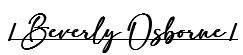 President, Board of Trustees